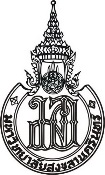 บันทึกข้อความส่วนงาน  คณะศิลปศาสตร์และวิทยาการจัดการ  โทร......................................ที่ มอ 	403.1/....................... 		           วันที่ ................................................เรื่อง  	ขออนุมัติเบิกจ่ายค่าใช้จ่ายโครงการ..................................................................................................................................................................................................................................................เรียน   ..............................................................อ้างถึงบันทึกข้อความที่ มอ. ................/.................. ลงวันที่ ...............................ได้รับอนุมัติให้จัดโครงการ..................................................................................................................ในระหว่างวันที่...............................................................จำนวนเงิน..............................บาท นั้น		ในการนี้ ได้ดำเนินการจัดโครงการเรียบร้อยแล้ว จึงขออนุมัติเบิกจ่ายค่าใช้จ่ายโครงการ.................................................................................................. จำนวนเงิน.............................บาทตามรายละเอียดค่าใช้จ่ายโครงการที่แนบ จากงบประมาณ ดังนี้		1.เงินงบประมาณแผ่นดิน ประจำปีงบประมาณ.............. หมวดเงิน.............................		   จำนวน.........................................บาท		2.เงินงบประมาณรายได้ ประจำปีงบประมาณ................ หมวดเงิน............................		3.อื่นๆ...............................................................จำนวน...........................บาทโดยมี..............................................เป็นผู้ยืมเงินทดรองจ่ายตามสัญญาเลขที่...................................จำนวน.........................................บาท                 	จึงเรียนมาเพื่อโปรดพิจารณาอนุมัติ จะขอบพระคุณยิ่ง		                                                        .....................................................	(......................................................)	        ผู้รับผิดชอบโครงการ